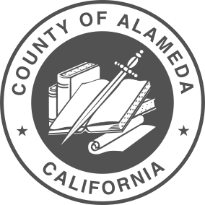 May 7, 2019 – Hayward City Hall777 B Street Rm. 25, Hayward, CA 94541MINUTESPresent: Raymond Banks, Donald Barlow, Lou Rigali, Victor Flores                Kamarlo Spooner, Barbara QuinteroCall to Order/Roll Call: 6:19 p.m.Review Minutes: Victor moved to accept minutes with one exception related to Donald Frazier. Motion seconded and passed.CAB – Open Seats & Recruitment:   District 1 – 2 open seats, District 2 – 1 open seat, District 3 – 1 open seat, District 4 – 1 open seat; Kamarlo will follow-up with Supervisor Miley’s office regarding waiting applicants.Workgroup Reports (Neola Crosby)Program and Services: 25 persons attended the meeting and 14 returned the CAB survey. Neola had the survey information compiled into a document and the results were discussed.  For future surveys, Neola changed the question, “Are you a victim of a crime?” to “Have you ever been a victim of violent crime?”Process and Evaluation: The group is chaired by the Public Defender’s Office.  The group is working with ACSO to revise the protocol about entry (of persons wishing to provide services therein) into Santa Rita. ACSO is willing to place on entry form “the right to appeal”. The group wants a timeframe for review and the right to appeal in person.Fiscal and Procurement: See discussion that follows.FY 18/19 Allocations: Program and Services recommended approval for funding amounts #1-6. (See Programs and Services Workgroup Recommendations, dated 03/28/2019). The matter goes before the CCPEC on May 20th.Valerie Edwards of Alameda County Care Connect and Dieudonne K.J. Brow spoke on Kinship Reentry Workforce ($250,000): The use of a family member or trusted person as the “champion” of the person reentering.  The family member/trusted person would be licensed/certified (such as a community health worker) and would provide for the person reentering supportive services in dealing with obtaining services and employment.Donald asked about the “vetting” of the family member/trusted person. Valerie indicated that they will look to groups like the CAB for determining the vetting process.  A question was raised as to how the person reentering would have a say on whether he wants the identified family member/trusted person. Valerie noted that the client decides who to work with.Other funding: Discussion ensued over funding for the other specified categories: Cognitive Behavior ($500,000) – Provides incentives for attendance for all clientsEmployment ($1,000,000) – Increased subsidized hours from the two weeks already budgeted.Faith-Based Partnerships ($1,000,000) – Provides money for faith-based services (including housing).  Probation will have to conduct technical assistance and outreach as faith-based groups don’t know to reach-out for funding.For Us By Us ($1,000,000) – “Tim Smith’s Idea”. An extension of this service, the hiring of formerly incarcerated to serve as navigators for other formerly incarcerated (recently released).Indigent/Barrier Removal Fund (2,000,000)– Allows money for items while waiting for services.  Examples: 1) Pays for medicine while waiting for Medi-Cal and 2) Pays for a physical address.Restorative Justice – Community Circles ($1,000,000).Raymond moved to recommend funding for the seven categories in the amounts listed on Realignment Allocations and Recommendations – Revised 4/23/19.  Victor seconded the motion and the motion passed unanimously.Update from Kamarlo: Held until the next meeting.Re-naming and Identity of the term “Formerly Incarcerated”/Survey Development:Significant discussion about “citizen” vs. “resident” and the plight of those impacted.Donald advocated for “returning resident” since “citizen” affords some rights that aren’t afforded all.  Raymond believes that “returning community members” is too long.Another suggestion was to have different “boxes” so that there is a choice.The naming issue will be discussed at next month’s meeting.Racial Advocacy Project (RAP): A project, modeled on RAP, would provide  advocacy services for persons having trouble accessing services including the filing of grievances. Neola indicated that Probation is creating an Ombudsperson.  The matter will be discussed further at a future meeting.Agenda Building: Call to order, Minutes, CAB Update, Work Group Reports, Allocations, CCP Engagement Sub-Committee, Renaming, RAP, Agenda Public Comment – NoneAdjourned: 8:22 p.m.Next Meeting:  June 4, 2019